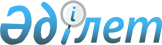 О внесении изменений и дополнений в приказ исполняющего обязанности Министра индустрии и инфраструктурного развития Республики Казахстан от 31 января 2019 года № 58 "Об утверждении положений республиканского государственного учреждения "Комитет транспорта Министерства индустрии и инфраструктурного развития Республики Казахстан" и его территориальных подразделений"Приказ Министра индустрии и инфраструктурного развития Республики Казахстан от 24 июня 2020 года № 369
      В соответствии с постановлением Правительства Республики Казахстан от 29 декабря 2018 года № 936 "О некоторых вопросах Министерства индустрии и инфраструктурного развития Республики Казахстан и внесении изменений и дополнений в некоторые решения Правительства Республики Казахстан" ПРИКАЗЫВАЮ:
      1. Внести в приказ исполняющего обязанности Министра индустрии и инфраструктурного развития Республики Казахстан от 31 января 2019 года № 58 "Об утверждении положений республиканского государственного учреждения "Комитет транспорта Министерства индустрии и инфраструктурного развития Республики Казахстан" и его территориальных подразделений" (опубликован 31 мая 2019 года в информационно-правовой системе "Әділет") следующие изменения и дополнения:
      в Положении республиканского государственного учреждения "Комитет транспорта Министерства индустрии и инфраструктурного развития Республики Казахстан", утвержденном указанным приказом:
      в пункте 12:
      подпункт 164) изложить в следующей редакции:
      "164) разработка подзаконных нормативных правовых актов, определяющих порядок оказания государственных услуг;";
      дополнить подпунктами 170), 171), 172), 173), 174) и 175) следующего содержания:
      "170) разработка правил субсидирования ставок купонного вознаграждения по облигациям перевозчика, выпущенным в целях развития магистральной железнодорожной сети и подвижного состава железнодорожного транспорта;
      171) разработка типового договора на субсидирование ставок купонного вознаграждения по облигациям перевозчика, выпущенным в целях развития магистральной железнодорожной сети и подвижного состава железнодорожного транспорта;
       172) разработка правил включения и исключения магистральных, станционных путей и иных объектов магистральной железнодорожной сети из перечня магистральных, станционных путей и иных объектов, технологически необходимых для функционирования магистральной железнодорожной сети;
      173) разработка правил долгосрочного субсидирования расходов оператора локомотивной тяги в пассажирском движении по социально значимым сообщениям;
      174) разработка методики определения объемов долгосрочного субсидирования расходов оператора локомотивной тяги в пассажирском движении по социально значимым сообщениям;
      175) разработка правил отнесения водных объектов к категории судоходных и перечня судоходных водных путей.";
      пункт 22 изложить в следующей редакции:
      "22. Сотрудники Комитета могут носить служебную униформу, иметь номерные нагрудные знаки и служебные удостоверения либо идентификационные карты.";
      в Положении республиканского государственного учреждения "Инспекция транспортного контроля по Акмолинской области" Комитета транспорта Министерства индустрии и инфраструктурного развития Республики Казахстан", утвержденном указанным приказом:
      пункт 18 изложить в следующей редакции:
      "18. Сотрудники Инспекции могут носить служебную униформу, иметь номерные нагрудные знаки и служебные удостоверения либо идентификационные карты.";
      в Положении республиканского государственного учреждения "Инспекция транспортного контроля по Мангистауской области" Комитета транспорта Министерства индустрии и инфраструктурного развития Республики Казахстан", утвержденном указанным приказом:
      пункт 18 изложить в следующей редакции:
      "18. Сотрудники Инспекции могут носить служебную униформу, иметь номерные нагрудные знаки и служебные удостоверения либо идентификационные карты.";
      в Положении республиканского государственного учреждения "Инспекция транспортного контроля по Актюбинской области" Комитета транспорта Министерства индустрии и инфраструктурного развития Республики Казахстан", утвержденном указанным приказом:
      пункт 18 изложить в следующей редакции:
      "18. Сотрудники Инспекции могут носить служебную униформу, иметь номерные нагрудные знаки и служебные удостоверения либо идентификационные карты.";
      в Положении республиканского государственного учреждения "Инспекция транспортного контроля по городу Нур-Султану" Комитета транспорта Министерства индустрии и инфраструктурного развития Республики Казахстан, утвержденном указанным приказом:
      пункт 18 изложить в следующей редакции:
      "18. Сотрудники Инспекции могут носить служебную униформу, иметь номерные нагрудные знаки и служебные удостоверения либо идентификационные карты.";
      в Положении республиканского государственного учреждения "Инспекция транспортного контроля по Атырауской области" Комитета транспорта Министерства индустрии и инфраструктурного развития Республики Казахстан", утвержденном указанным приказом:
      пункт 18 изложить в следующей редакции:
      "18. Сотрудники Инспекции могут носить служебную униформу, иметь номерные нагрудные знаки и служебные удостоверения либо идентификационные карты.";
      в Положении республиканского государственного учреждения "Инспекция транспортного контроля по Восточно-Казахстанской области" Комитета транспорта Министерства индустрии и инфраструктурного развития Республики Казахстан", утвержденном указанным приказом:
      пункт 18 изложить в следующей редакции:
      "18. Сотрудники Инспекции могут носить служебную униформу, иметь номерные нагрудные знаки и служебные удостоверения либо идентификационные карты.";
      в Положении республиканского государственного учреждения "Инспекция транспортного контроля по городу Алматы" Комитета транспорта Министерства индустрии и инфраструктурного развития Республики Казахстан", утвержденном указанным приказом:
      пункт 18 изложить в следующей редакции:
      "18. Сотрудники Инспекции могут носить служебную униформу, иметь номерные нагрудные знаки и служебные удостоверения либо идентификационные карты.";
      в Положении республиканского государственного учреждения "Инспекция транспортного контроля по Жамбылской области" Комитета транспорта Министерства индустрии и инфраструктурного развития Республики Казахстан", утвержденном указанным приказом:
      пункт 18 изложить в следующей редакции:
      "18. Сотрудники Инспекции могут носить служебную униформу, иметь номерные нагрудные знаки и служебные удостоверения либо идентификационные карты.";
      в Положении республиканского государственного учреждения "Инспекция транспортного контроля по Западно-Казахстанской области" Комитета транспорта Министерства индустрии и инфраструктурного развития Республики Казахстан", утвержденном указанным приказом:
      пункт 18 изложить в следующей редакции:
      "18. Сотрудники Инспекции могут носить служебную униформу, иметь номерные нагрудные знаки и служебные удостоверения либо идентификационные карты.";
      в Положении республиканского государственного учреждения "Инспекция транспортного контроля по Карагандинской области" Комитета транспорта Министерства индустрии и инфраструктурного развития Республики Казахстан", утвержденном указанным приказом:
      пункт 18 изложить в следующей редакции:
      "18. Сотрудники Инспекции могут носить служебную униформу, иметь номерные нагрудные знаки и служебные удостоверения либо идентификационные карты.";
      в Положении республиканского государственного учреждения "Инспекция транспортного контроля по Костанайской области" Комитета транспорта Министерства индустрии и инфраструктурного развития Республики Казахстан", утвержденном указанным приказом:
      пункт 18 изложить в следующей редакции:
      "18. Сотрудники Инспекции могут носить служебную униформу, иметь номерные нагрудные знаки и служебные удостоверения либо идентификационные карты.";
      в Положении республиканского государственного учреждения "Инспекция транспортного контроля по Кызылординской области" Комитета транспорта Министерства индустрии и инфраструктурного развития Республики Казахстан", утвержденном указанным приказом:
      пункт 18 изложить в следующей редакции:
      "18. Сотрудники Инспекции могут носить служебную униформу, иметь номерные нагрудные знаки и служебные удостоверения либо идентификационные карты.";
      в Положении республиканского государственного учреждения "Инспекция транспортного контроля по Павлодарской области" Комитета транспорта Министерства индустрии и инфраструктурного развития Республики Казахстан", утвержденном указанным приказом:
      пункт 18 изложить в следующей редакции:
      "18. Сотрудники Инспекции могут носить служебную униформу, иметь номерные нагрудные знаки и служебные удостоверения либо идентификационные карты.";
      в Положении республиканского государственного учреждения "Инспекция транспортного контроля по Северо-Казахстанской области" Комитета транспорта Министерства индустрии и инфраструктурного развития Республики Казахстан", утвержденном указанным приказом:
      пункт 18 изложить в следующей редакции:
      "18. Сотрудники Инспекции могут носить служебную униформу, иметь номерные нагрудные знаки и служебные удостоверения либо идентификационные карты.";
      в Положении республиканского государственного учреждения "Инспекция транспортного контроля по Алматинской области" Комитета транспорта Министерства индустрии и инфраструктурного развития Республики Казахстан", утвержденном указанным приказом:
      пункт 18 изложить в следующей редакции:
      "18. Сотрудники Инспекции могут носить служебную униформу, иметь номерные нагрудные знаки и служебные удостоверения либо идентификационные карты.";
      в Положении республиканского государственного учреждения "Инспекция транспортного контроля по Туркестанской области" Комитета транспорта Министерства индустрии и инфраструктурного развития Республики Казахстан", утвержденном указанным приказом:
      пункт 18 изложить в следующей редакции:
      "18. Сотрудники Инспекции могут носить служебную униформу, иметь номерные нагрудные знаки и служебные удостоверения либо идентификационные карты.";
      в Положении республиканского государственного учреждения "Инспекция транспортного контроля по городу Шымкент" Комитета транспорта Министерства индустрии и инфраструктурного развития Республики Казахстан", утвержденном указанным приказом:
      пункт 18 изложить в следующей редакции:
      "18. Сотрудники Инспекции могут носить служебную униформу, иметь номерные нагрудные знаки и служебные удостоверения либо идентификационные карты.".
      2. Комитету транспорта Министерства индустрии и инфраструктурного развития Республики Казахстан в установленном законодательством порядке обеспечить:
      1) в течение десяти календарных дней со дня утверждения настоящего приказа направление его копии на казахском и русском языках в Республиканское государственное предприятие на праве хозяйственного ведения "Институт законодательства и правовой информации Республики Казахстан" для официального опубликования и включения в Эталонный контрольный банк нормативных правовых актов Республики Казахстан;
      2) размещение настоящего приказа на интернет-ресурсе Министерства индустрии и инфраструктурного развития Республики Казахстан.
      3. Контроль за исполнением настоящего приказа возложить на курирующего вице-министра индустрии и инфраструктурного развития Республики Казахстан.
      4. Настоящий приказ вводится в действие со дня его первого официального опубликования.
					© 2012. РГП на ПХВ «Институт законодательства и правовой информации Республики Казахстан» Министерства юстиции Республики Казахстан
				
      Министр индустрии и
инфраструктурного развити
Республики Казахстан 

Б. Атамкулов
